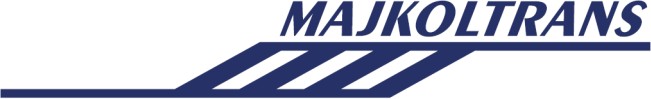 Majkoltrans Sp. z o.o. poszukuje osób na stanowisko:Dyspozytor przewozów kolejowychMiejsce pracy: WrocławOpis firmyFirma Majkoltrans jest renomowanym prywatnym przewoźnikiem kolejowym o ugruntowanej pozycji. Jesteśmyobecni na rynku od 2001 roku.Opis stanowiskaObecnie do naszego zespołu poszukujemy osób na stanowisko Dyspozytora.Do podstawowych obowiązków będzie należeć:-planowanie pracy drużyn trakcyjnych i taboru,-rozliczanie czasu pracy pracowników,-zamawianie tras w systemach informatycznych PKP PLK,-nadzór nad ruchem pociągów oraz współpraca z dyspozyturą PKP PLK,-współpraca z przedstawicielami klientów w zakresie realizacji przewozów.Wymagania-znajomość pakietu MS Office,-dokładność i umiejętność organizacji pracy,-umiejętność rozwiązywania problemów i samodzielnego podejmowania decyzji-umiejętność pracy w zespole i komunikatywność,-atutem będzie doświadczenie w branży kolejowej.Oferujemy-umowę o prace na pełny etat-stabilne zatrudnienie w rozwijającej się firmie-kartę sportowo-rekreacyjną-motywacyjny system wynagrodzeń-możliwość korzystania z zakładowego funduszu socjalnego-możliwość zdobycia unikalnego doświadczenia-możliwość doskonalenia kwalifikacji i rozwoju zawodowegoAPLIKACJĘ PROSIMY WYSYŁAĆ NA ADRES:  rekrutacja@majkoltrans.pl